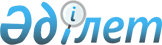 Об утверждении структуры разделов, форм и перечня показателей Планов национальных компаний на 2006-2008 годы
					
			Утративший силу
			
			
		
					Приказ Министра экономики и бюджетного планирования Республики Казахстан от 27 июля 2005 года № 95. Зарегистрирован в Министерстве юстиции Республики Казахстан 3 августа 2005 года № 3767. Утратил силу приказом Министра экономики и бюджетного планирования Республики Казахстан от 28 августа 2009 года № 179

      Сноска. Утратил силу приказом Министра экономики и бюджетного планирования РК от 28.08.2009 № 179.      В соответствии с  постановлением Правительства Республики Казахстан от 14 июня 2002 года N 647 "Об утверждении Правил разработки среднесрочных планов социально-экономического развития Республики Казахстан", в целях совершенствования разработки планов развития национальных компаний, ПРИКАЗЫВАЮ:

      1. Утвердить прилагаемую структуру разделов, формы и перечень показателей Планов национальных компаний на 2006-2008 годы, согласно приложениям 1-8. 

      2. Департаменту политики управления государственными активами (Алпамысов А.А.): 

      1) совместно с Юридическим управлением (Мамыталиев Б.Д.) в установленном порядке обеспечить государственную регистрацию настоящего приказа в Министерстве юстиции Республики Казахстан; 

      2) после государственной регистрации в Министерстве юстиции Республики Казахстан настоящего приказа довести его до сведения государственных органов, осуществляющих права владения и пользования государственным пакетом акций национальных компаний, министерств финансов и юстиции Республики Казахстан, Агентства Республики Казахстан по регулированию естественных монополий, национальных компаний (по согласованию). 

      3. Контроль за исполнением настоящего приказа возложить на вице-Министра экономики и бюджетного планирования Республики Казахстан Айтекенова К.М. 

      4. Настоящий приказ вводится в действие со дня его государственной регистрации в Министерстве юстиции Республики Казахстан.        Министр 

Приложение 1           

к приказу Министра экономики и   

бюджетного планирования      

Республики Казахстан       

от 27 июля 2005 года N 95     Структура разделов, формы и перечень показателей 

Планов национальных компаний на 2006-2008 годы  

1. Структура разделов       1. Доклад о состоянии и перспективах развития национальной компании (далее - Компания): 

      1) Введение: 

      миссия; 

      краткая история создания; 

      структура управления Компании (взаимосвязь дочерних, аффилиированных предприятий и центрального аппарата); 

      структура центрального аппарата; 

      обоснование выбранной модели управления Компанией; 

      2) Анализ рынка (сферы деятельности): 

      конкуренты и доля Компании на общем рынке; 

      основные клиенты (потребители, заказчики); 

      3) Анализ производственно-финансовой деятельности за 2003-2005 годы (итоги финансово-экономической деятельности за 2003-2004 годы, в том числе платежи в бюджет в разрезе налогов и других поступлений, цены и тарифы, ожидаемые результаты за 2005 год с обоснованием роста/падения производственных показателей и с указанием сильных и слабых сторон, возможных угроз); 

      4) Мероприятия, проводимые Компанией, в том числе: 

      в соответствии со Стратегией индустриально-инновационного развития Республики Казахстан на 2003-2015 годы, утвержденной  Указом Президента Республики Казахстан от 17 мая 2003 года N 1096 (далее - Стратегия), государственными и отраслевыми программами; 

      по выявлению непрофильных функций для передачи их в конкурентную среду малого и среднего бизнеса; 

      5) План развития на 2006-2008 годы, с выделением 2006 года: 

      цели и задачи (стратегические и на 2006 год); 

      выбор путей достижения поставленных задач; 

      мероприятия, планируемые Компанией по: 

      - реализации Стратегии, государственных и отраслевых программ; 

      - выявлению непрофильных функций для передачи их в конкурентную среду малого и среднего бизнеса; 

      - динамике развития производства продукции (работ и услуг в натуральном и денежном выражении с отражением (в разрезе поставленных задач): 

      - объемов капитальных вложений; 

      - структуры себестоимости; 

      - мероприятий по охране окружающей среды, соблюдению техники безопасности труда; 

      - ценовой и тарифной политики и ее обоснования; 

      - развития социальной сферы; 

      - кадровой политики; 

      - финансовых результатов и отношений с бюджетом, в том числе прогнозируемых поступлений: 

      - из республиканского бюджета; 

      - в бюджет в разрезе видов налогов и платежей, дивиденды на государственные пакеты акций акционерных обществ; 

      - взаимоотношений с обслуживающими банками, приведением следующих сведений (в разрезе обслуживающих банков): 

      - обороты по расчетным счетам; 

      - среднемесячный остаток денежных средств; 

      - тарифная политика по операционной деятельности обслуживающего банка; 

      - объемы вознаграждения, начисляемого на остатки денежных средств на расчетных счетах Компании и объемы комиссионных платежей, выплачиваемых Компанией обслуживающему банку. 

      2. Инвестиционная программа Компании разрабатывается в соответствии с Правилами разработки инвестиционных программ государственных предприятий, акционерных обществ (товариществ с ограниченной ответственностью), контрольные пакеты акций (доли участия) которых принадлежат государству, утвержденными  постановлением Правительства Республики Казахстан от 15 ноября 2004 года N 1201: 

      1) Оценка инвестиционной ситуации в отрасли: 

      анализ и оценка соответствующей ситуации на инвестиционных рынках отрасли (сферы), а также оценка роли Компании и степень ее влияния на инвестиционные процессы в отрасли; 

      выводы. 

      2) Инвестиционные приоритеты и направления: 

      основные приоритеты и задачи инвестиционной политики Компании; 

      намерения по инвестиционным проектам, предварительные расчеты и обоснования; 

      схема управления временно свободными ресурсами, политика их размещения. 

      3) Инвестиционный план развития Компании. 

      3. Прогноз важнейших показателей развития компаний представляется в обязательном порядке по формам 1-7 согласно приложениям 2-8 к Приказу, в том числе по деятельности дочерних, совместных и других аффилиированных предприятий.  

  2. Перечень показателей       4. Перечень показателей Планов национальных компаний на 2006-2008 годы включает в себя: 

      1) прогноз важнейших показателей развития на 2006-2008 годы; 

      2) прогноз доходов и расходов на 2006 год; 

      3) прогноз движения денежных средств в 2006 году; 

      4) прогноз расходов на 2006 год; 

      5) прогнозный баланс на 2006-2008 годы; 

      6) перечень инвестиционных проектов, планируемых к реализации в 2006-2008 годах; 

      7) паспорт инвестиционного проекта. 

Приложение 2             

к приказу Министра экономики     

и бюджетного планирования       

Республики Казахстан         

от 27 июля года N 95         

  

Форма 1                      Прогноз важнейших показателей развития на 

                            2006-2008 годы 

                     ___________________________ 

                      (наименование юридического лица) 

  

                                            (в тыс.тенге)      продолжение таблицы                               

Приложение 3             

к приказу Министра экономики     

и бюджетного планирования       

Республики Казахстан         

от 27 июля года N 95         

  

Форма 2                   Прогноз доходов и расходов на 2006 год 

                ____________________________ 

                 (наименование юридического лица) 

  

                                          (в тыс.тенге) продолжение таблицы  

Приложение 4           

к приказу Министра экономики и   

бюджетного планирования      

Республики Казахстан       

от 27 июля 2005 года N 95                 Прогноз движения денежных средств в 2006 году 

                _________________________________ 

                    (наименование юридического лица)                                                   Форма 3 

                                               (в тыс.тенге) 

Приложение 5           

к приказу Министра экономики и   

бюджетного планирования      

Республики Казахстан       

от 27 июля 2005 года N 95                      Прогноз расходов на 2006 год 

           __________________________________________ 

                (наименование юридического лица) 

                                                 Форма 4 

                                             (в тыс. тенге) Примечание: 

*- при превышении 10% от совокупных расходов необходимо 

обоснование 

Приложение 6           

к приказу Министра экономики и   

бюджетного планирования      

Республики Казахстан       

от 27 июля 2005 года N 95           Прогнозный баланс на 2006-2008 годы (тыс. тенге) 

           ___________________________________________ 

                (наименование юридического лица) 

                                                 Форма 5 

                                             (в тыс. тенге) (на конец периода) 

Приложение 7           

к приказу Министра экономики и   

бюджетного планирования      

Республики Казахстан       

от 27 июля 2005 года N 95                     Перечень инвестиционных проектов 

               __________________________________ 

                (наименование юридического лица) 

            планируемых к реализациив 2006-2008 годах                                                       Форма 6  Примечание: 

*   из общего перечня инвестиционных проектов выделить курсором инновационные 

** суммы по проектам указываются в разрезе источников финансирования. 

Приложение 8           

к приказу Министра экономики и   

бюджетного планирования      

Республики Казахстан       

от 27 июля 2005 года N 95                    Паспорт инвестиционного проекта N ____ 

               __________________________________________ 

                   (наименование юридического лица)                                                        Форма 7 Примечание: * источники указываются при наличии подписанных кредитных соглашений, свидетельства о государственной регистрации выпуска негосударственных облигаций и других документов        
					© 2012. РГП на ПХВ «Институт законодательства и правовой информации Республики Казахстан» Министерства юстиции Республики Казахстан
				N 

п/п Показатели Един. 

измер. 2004г. 

отчет 2005г. 

оценка 2005г. 

 в % к 

2004 г. А Б 1 2 3 4 1 Объем 

произведенной 

продукции 

(работ, услуг) - 

всего: к-во/ 

стоим. 1.1 в том числе 

по видам " 2 Экспорт всего: " 2.1 в том числе 

в страны СНГ " 2.2 дальнее 

зарубежье " 2.3 по видам 

продукции: " 3 Импорт всего: " 3.1 в том числе 

в страны СНГ " 3.2 дальнее 

зарубежье " 3.3 по видам 

продукции: " 4 Инвестиции в 

основной капитал 

всего: тыс. тенге 4.1 за счет заемных 

средств " 4.1.1 в том числе 

средств государ- 

ственного бюджета " 4.2 за счет 

собственных 

средств " 5 Доходы, всего " 6 Расходы, всего " 7 Доход от основ- 

ной деятельности " 8 Себестоимость 

реализованной 

готовой продук- 

ции (товаров, 

работ, услуг): " 9 Валовый доход " 10 Расходы периода, 

всего " 10.1 общие и 

административные 

расходы " 10.2 расходы по реализации 

готовой 

продукции 

(товаров, 

работ, услуг) " 10.3 расходы в виде 

вознаграждения " 11 Доход до 

налогообложения " 12 Корпоративный 

подоходный налог " 13 Чистый доход 

(убыток) " 14 Дивиденды, всего " 14.1 в том числе на 

государственный 

пакет акций тыс. 

тенге 15 Нормативы 

отчислений от 

чистого дохода % 16 Рентабельность 

деятельности 

(13/6*100%) " 17 Производитель- 

ность труда % 18 Использование 

производственных 

мощностей % 19 Амортизация 

нематериальных 

активов и основ- 

ных средств тыс. тенге 20 Численность ра- 

ботников компа- 

нии, всего чел. 20.1 Численность сот- 

рудников центрального 

аппарата " 21 Фонд заработной 

платы  тыс. 

тенге 22 Среднемесячная 

заработная плата 

работников, в 

целом по компа- 

нии " 22.1 в том числе 

работников центрального 

аппарата тенге  23 Тарифы (цены) 

на единицу 

продукции 

(работ услуг) тенге за 

единицу 23.1 изменение 

тарифов (цен) 

к предыдущему 

периоду % 24 Кредиторская 

задолженность тыс. тенге 25 Дебиторская 

задолженность "   N 

 п/п 2006 г. 

прогноз 2007 г. 

прогноз 2008 г. 

прогноз 2008 г. 

в % к 

2004 г. 2008 г. 

в % к 

 2005 г.   А 5 6 7 8 9   1  1.1    2  2.1  2.2  2.3   3  3.1  3.2  3.3   4  4.1 4.1.1  4.2   5   6   7   8   9  10 10.1 10.2 10.3   11   12   13   14 14.1   15   16   17   18   19   20  20.1   21   22  22.1   23  23.1   24   25 N№ п/п Наименование показателей 2004 г. отчет 2005 г. оценка  А Б 1 2 1 Доход (убыток) всего: 1.1 в том числе от основной 

деятельности 1.2 в том числе от неосновной 

деятельности 2 Себестоимость реализованной готовой 

продукции (товаров, 

работ, услуг) 3 Валовой доход 

(строка 1 - строка 2) 4 Расходы периода, 

в том числе 4.1 общие и административные 

расходы 4.2 расходы по реализации 

готовой продукции (товаров, работ, услуг) 4.3 расходы в виде вознаграждения 5 Корпоративный подоходный 

налог 6 Доход (убыток) после 

налогообложения (строка - 

строка 8) 7 Доходы (убытки) от 

чрезвычайных ситуаций 

и прекращенных операций 8 Чистый доход (убыток) 

(строка 6 + строка 7)  N 

п/п 2006 г. 

(прогноз) 2006 г. 

(прогноз) 2006 г. 

(прогноз) 2006 г. 

(прогноз) 2005 г. 

в % к 

2004 г. 2006 г. 

в % к 

2005 г. 2007 г. 

Прог- 

ноз 2008 г. 

Прог- 

ноз  N 

п/п 1 

квар- 

тал 1 

полу- 

годие 9 

ме- 

ся- 

цев год 2005 г. 

в % к 

2004 г. 2006 г. 

в % к 

2005 г. 2007 г. 

Прог- 

ноз 2008 г. 

Прог- 

ноз  А 3 4 5 6 7 8 8 8 1.1 1.2  2  3  4 4.1  4.2 4.3  5  6  7  8 N 

п./п. Наиме- 

нование 

показа- 

телей 2004 г. 

от- 

чет 2005 

г. 

оцен- 

ка  2006 г. 

(прогноз) 2006 г. 

(прогноз) 2006 г. 

(прогноз) 2006 г. 

(прогноз) 2005 

г. 

в % 

к 

2004 

г.  2006 

г. 

в % 

к 

2005 

г.  N 

п./п. Наиме- 

нование 

показа- 

телей 2004 г. 

от- 

чет 2005 

г. 

оцен- 

ка  1 

квар- 

тал 1 

по- 

лу- 

го- 

дие 9 

ме- 

ся- 

цев год 2005 

г. 

в % 

к 

2004 

г.  2006 

г. 

в % 

к 

2005 

г.  А Б 1 2 3 4 5 6 7 8 1. Движение денег от 

операцион- 

ной деяте- 

льности 1.1 Поступление 

денег: 1.1.1 доход от 

реализации 

готовой 

продукции 

(товаров, 

работ, 

услуг) 1.1.2 авансы 

полученные 1.1.3 вознаграж- 

дения 1.1.4 дивиденды 1.1.5 роялти 1.1.6 прочие 

поступления 1.2 Выбытие 

денег: 1.2.1 по счетам 

поставщиков 

и подрядчи- 

ков 1.2.2 авансы 

выданные 1.2.3 по заработ- 

ной плате 1.2.4 в накопи- 

тельные 

пенсионные 

фонды  1.2.5 в фонд обя- 

зательного 

социального 

страхования 1.2.6 по налогам 1.2.7 выплата 

вознаграж- 

дений 1.2.8 прочие 

выплаты 1.3 Увеличение 

(+) / 

уменьшение 

(-) денег в 

результате 

операцион- 

ной деяте- 

льности 2. Движение денег от 

инвестицион-ной дея- 

тельности 2.1 Поступление 

денег: 2.1.1 доход от 

выбытия 

нематериа- 

льных акти- 

вов 2.1.2 доход от 

выбытия 

основных 

средств 2.1.3 доход от 

выбытия других 

долгосроч- 

ных активов 2.1.4 доход от 

выбытия 

финансовых 

инвестиций 2.1.5 доход от 

получения 

займов, 

предостав- 

ленных 

другим 

юридичес- 

ким лицам 2.1.6 прочие 

поступления 2.2 Выбытие 

денег: 2.2.1 приобрете- 

ние нема- 

териальных 

активов 2.2.2 приобрете- 

ние основ- 

ных средств 2.2.3 приобрете- 

ние других 

долгосроч- 

ных активов 2.2.4 приобрете- 

ние финан- 

совых ин- 

вестиций 2.2.5 предостав- 

ление зай- 

мов другим 

юридическим 

лицам 2.2.6 прочие 

выплаты 2.3 Увеличение 

(+) / 

уменьшение 

(-) денег в 

результате 

инвестицион- 

ной деяте- 

льности 3. Движение 

денежных 

средств от 

финансовой 

деятельнос- 

ти 3.1. Поступление 

денег: 3.1.1 от выпуска 

акций и других цен- 

ных бумаг 3.1.2 получение 

банковских 

займов 3.1.3 прочие 

поступления 3.2 Выбытие 

денег 3.2.1 погашение 

банковских 

займов 3.2.2 приобрете- 

ние собст- 

венных 

акций 3.2.3 выплата 

дивидендов 3.2.4 прочие 

выплаты 3.3 Увеличение 

(+) / 

уменьшение 

(-) денег в 

результате 

финансовой 

деятельнос- 

ти 4 ИТОГО: 

Увеличение 

(+) / 

уменьшение 

(-) денег 5 Деньги на начало периода 6 Деньг на 

конец 

периода N 

п./п. Наимено- 

вание 

показа- 

телей 2004 

г. 

от- 

чет 2005 

г. оцен- 

ка 2006 г. 

(прогноз) 2006 г. 

(прогноз) 2006 г. 

(прогноз) 2006 г. 

(прогноз) 2005 г. 

в % 

к 

2004 г. 2006 

г. 

в % 

к 

2005 г. N 

п./п. Наимено- 

вание 

показа- 

телей 2004 

г. 

от- 

чет 2005 

г. оцен- 

ка 1 

квар- 

тал 1 

по- 

лу- 

го- 

дие 9 

ме- 

ся- 

цев год 2005 г. 

в % 

к 

2004 г. 2006 

г. 

в % 

к 

2005 г. А Б 1 2 3 4 5 6 7 8 Расходы, 

всего 1 Общие и ад- 

министратив- 

ные расходы, 

всего 1.1 Материалы 1.2 Оплата труда 

работников 1.3 Отчисления 

от оплаты 

труда 1.3.1 Социальный 

налог 1.3.2 Отчисления 

в Фонд со- 

циального 

страхования 1.4 Амортизация 

основных 

средств и 

нематериаль- 

ных активов 1.5 Обслуживание 

и ремонт 

основных 

средств и 

нематериаль- 

ных активов 1.6 Коммунальные 

расходы 1.7 Командиро- 

вочные рас- 

ходы, всего 1.7.1 в пределах 

установлен- 

ных норм 1.7.2 сверх норм 1.8 Представи- 

тельские 

расходы 1.9 Расходы на 

повышение 

квалификации 

работников 1.10 Расходы на 

содержание 

Совета 

директоров 1.11 Расходы по 

налогам 1.12 Канцелярские 

и типографс- 

кие работы 1.13 Услуги связи 1.14 Расходы на 

охрану 1.15 Консульта- 

ционные (ау- 

диторские) и 

информацион- 

ные услуги 1.16 Банковские 

услуги 1.17 Расходы на 

страхование 1.18 Судебные 

издержки 1.19 Штрафы, пени 

и неустойки 

за нарушение 

условий до- 

говора 1.20 Штрафы и пе- 

ни за сокры- 

тие (зани- 

жение) до- 

хода 1.21 Убытки от 

хищений, 

сверхнорма- 

тивные поте- 

ри, порча, 

недостача 

ТМЗ 1.22 Расходы по 

аренде 1.23 Расходы на 

социальную 

сферу 1.23. 

1 Расходы на 

содержание 

объектов 

социальной 

сферы 1.23.2 На проведе- 

ние празд- 

ничных, 

культурно- 

массовых и 

спортивных 

мероприятий 1.24 Расходы по 

созданию 

резервов по 

сомнительным 

требованиям 1.25 Благотвори- 

тельная по- 

мощь 1.26 Прочие 

расходы 2 Расходы по 

реализации 

готовой 

продукции 

(товаров, 

работ, 

услуг), 

всего 2.1 Материалы 2.2 Оплата труда 

работников 2.3 Отчисления 

от оплаты 

труда 2.4 Амортизация 

основных средств и 

нематериаль- 

ных активов 2.5 Ремонт и 

обслуживание 

основных 

средств и 

нематериаль- 

ных активов 2.6 Коммунальные 

расходы 2.7 Командиро- 

вочные рас- 

ходы, всего 2.7.1 в пределах 

установлен- 

ных норм 2.7.2 сверх норм 2.8 Расходы по 

погрузке, 

транспорти- 

ровке и 

хранению 2.9 Расходы на 

рекламу и 

маркетинг 2.10 Расходы по 

аренде 2.11 Прочие 

расходы 3 Расходы в 

виде вознаг- 

раждения, 

всего 3.1 Расходы по 

вознаграж- 

дению 

(процентам) 

по займам 

банков 3.2 Расходы по 

вознаграж- 

дению 

(процентам) 

по займам 

поставщиков 3.3 Расходы по 

вознаграж- 

дению 

(процентам) 

по аренде 3.4 Прочие 

расходы* 2004 

отчет 2005 

оцен- 

ка 2006 

прог- 

ноз 2007 

прог- 

ноз 2008 

прог- 

ноз АКТИВЫ, всего АКТИВЫ, всего 1 Долгосрочные 

активы, всего 1.1 Нематериаль- 

ные активы 1.2 Амортизация 

нематериаль- 

ных активов 1.3 Балансовая 

(остаточная) 

стоимость 

нематериаль- 

ных активов 1.4 Основные 

средства 1.6 Износ 

основных 

средств 1.7 Балансовая 

(остаточная) 

стоимость основных 

средств 1.8 Инвестиции 1.9 Долгосрочная 

дебиторская 

задолженность 2 Текущие 

активы, всего 2.1 Товарно- 

материальные 

запасы 2.2 Краткосрочная 

дебиторская 

задолженность 2.3 Краткосрочные 

финансовые 

инвестиции 2.4 Деньги СОБСТВЕННЫЙ 

КАПИТАЛ И 

ОБЯЗАТЕЛЬСТВА, 

всего СОБСТВЕННЫЙ 

КАПИТАЛ И 

ОБЯЗАТЕЛЬСТВА, 

всего 3 СОБСТВЕННЫЙ 

КАПИТАЛ, ВСЕГО 3.1 Уставный 

капитал 3.2 Неоплаченный 

капитал (-) 3.3 Изъятый 

капитал (-) 3.4 Дополнитель- 

ный оплачен- 

ный капитал 3.5 Дополнитель- 

ный неопла- 

ченный 

капитал 3.6 Резервный капитал 3.7 Нераспреде- 

ленный доход 

(непокрытый 

убыток) 4 ОБЯЗАТЕЛЬСТВА, ВСЕГО 4.1 Долгосрочные 

обязательст- 

ва, всего 4.1.1 Долгосрочные 

займы, в том 

числе: 4.1.1.1 займы банков 4.1.1.1 займы от 

внебанковских 

учреждений 4.1.1.2 прочие 4.1.2 Отсроченный 

корпоративный 

подоходный 

налог 4.2 Текущие обя- 

зательства, 

всего 4.2.1 Краткосрочные 

займы и 

овердрафт 4.2.2 Текущая часть 

долгосрочных 

займов 4.2.3 Краткосрочная 

кредиторская 

задолженность, кроме задол- 

женности пе- 

ред дочерни- 

ми (зависимы- 

ми) организа- 

циями и сов- 

местно конт- 

ролируемых 

юридическими 

лицами 4.2.4 Кредиторская 

задолженность 

дочерним (за- 

висимым) 

организациям 

и совместно 

контролируе- 

мым юридичес- 

ким лицам 4.2.5 Расчеты с 

бюджетом 4.2.6 Прочая 

кредиторская 

задолженностьи начисления N 

п/п Наи- 

мено- 

вание 

проек- 

та * Пе- 

ри- 

од 

реа- 

ли- 

за- 

ции Об- 

щая 

стои- 

мость Ис- 

точ- 

ни- 

ки 

фи- 

нан- 

си- 

ро- 

ва- 

ния 

* * Финансирование по годам Финансирование по годам Финансирование по годам Финансирование по годам Финансирование по годам N 

п/п Наи- 

мено- 

вание 

проек- 

та * Пе- 

ри- 

од 

реа- 

ли- 

за- 

ции Об- 

щая 

стои- 

мость Ис- 

точ- 

ни- 

ки 

фи- 

нан- 

си- 

ро- 

ва- 

ния 

* * ос- 

во- 

ено 

на 

01. 

01. 

06 

г. 2006 

год 

(прог- 

ноз) 2007 

год 

(прог- 

ноз) 2008 

год 

(прог- 

ноз) ос- 

та- 

ток 

на 

01. 

01. 

09 

г. N 

п/п Наименование 

показателей Информация 1 Наименование проекта 2 Участники реализации 

проекта 3 Цели инвестиционного 

проекта 4 Описание 

инвестиционного 

проекта 5 Место реализации 

проекта 6 Назначение, основные 

технические характе- 

ристики инвестицион- 

ного продукта (наи- 

менование инвести- 

ционного продукта, 

категория потребите- 

лей, специфика 

потребления и т.д.) 7 Масштабы реализации 

инвестиционного про- 

дукта (районный (го- 

родской), областной, 

внутренний страновой, 

внешний рынок (рынок 

стран СНГ)) 8 Вид обеспечения 

возврата инвестиций 9 Возможные риски 

(конкретно) 10 Срок реализации ин- 

вестиционного проек- 

та, год и месяц 10.1 Срок окупаемости 

проекта, месяцев 10.2 Срок возврата инвес- 

тиций в полном объе- 

ме, месяцев 11 Характер проекта (но- 

вое производство, ре- 

конструкция, расшире- 

ние действующего 

производства, смена 

или увеличение номен- 

клатуры выпускаемой 

продукции, иное) 12 Направление использо- 

вания инвестиций 13 Наличие договоров 

поставки или протоко- 

лов о намерении при- 

обретения инвестицион- 

ного продукта (при 

наличии указать коли- 

чество и стоимость 

таковых) 14 Уровень готовности 

инвестиционного проекта (проектно- 

сметная документация, 

наличие производст- 

веных мощностей, 

иное) 15 Стоимость проекта, 

тенге (долл.США) 

всего, в том числе: 16 Требуемый объем прив- 

леченных инвестиций 16.1 Требуемый объем соб- 

ственных инвестиций 16.2 Уже произведенные 

расходы 17* Формы привлечения 

заемных (кредитных) 

средств и их источни- 

ки 18 Меры по предупрежде- 

нию и уменьшению 

рисков (конкретно) 19 Прогнозное количество 

дополнительных рабо- 

чих мест всего, ед в 1 год, 2 год, 3 год.  19.1 в том числе временно 

занятые, ед 20 Прогнозное увеличение 

налоговых поступле- 

ний, % от достигнуто- 

го среднемесячного 

уровня предыдущего года, а также за 

прогнозируемые 3 года 21 Прогнозное увеличение 

поступления доходов в 

государственный бюд- 

жет от непосредствен- 

ного участия государ- 

ства, % от достигну- 

того среднегодового 

уровня за предыдущие 

три года и за прогно- 

зные три года 